Уговор о стручном усавршавању – волонтерском стручном раду (образац)На основу члана 206. став 3. Закона о раду („Службени гласник Републике Српске“, број: 1/16), послодавац ____________________ (назив послодавца), са сједиштем у ____________, у улици _____________________, а којег заступа директор ______________ (у даљем тексту: Послодавац), и извршилац посла _____________________ (име и презиме) из_____________________, улица _______________________ (у даљем тексту: Волонтер) - с друге стране, закључили су дана __________________ године, сљедећи:УГОВОРА О СТРУЧНОМ УСАВРШАВАЊУ(ВОЛОНТЕРСКОМ СТРУЧНОМ РАДУ)бр. ____/_____1. Овим уговором успоставља се однос између Послодавца и Волонтера, ради стручног усавршавања и стицања посебних знања и способности за самосталан рад у струци (тј. ради обављања специјализације) а који рад се рачуна у приправнички стаж радника као услов за полагања стручног испита.2. Стручно усавршавање Волонтера траје одређено вријеме и то у периоду од ________ до ________ године. Вријеме трајања усавршања (односно специјализације) утврђено је програмом послодавца.3. Радно вријеме лица за вријеме стручног усавршавања (Волонтера) код Послодавца износи ___________ (број часова) часова у радној седмици и распоређује се у _________________ (петодневној/шестодневној) радној седмици, са _________________ (једнократним/двократним/смјенским) распоредом радног времена.4. Стручно усваршавање обавиће се радом на пословима _______________________ (навести послове). Послодавац може образовати посебну комисију која ће пратити стручно усавршавање/односно начин обављања специјализације Волонтера.5. Након истека периода стручног усавршавања, Волонтер је дужан да у року од ______ дана положи приправнички испит/да положи специјалистички испит, с циљем провјере стеченог знања и способности за самосталан рад у струци.6. Волонтер по овом уговору је дужан да ради и извршава радне задатке и дужности радног мјеста, да поштује прописане мјере заштите на раду и користи средства рада на начин и у складу са њиховом намјеном, да се придржава радног времена и радне дисциплине.7. Послодавац ће Волонтеру за вријеме трајања стручног усавршавања обезбједити новчану накнаду у износу _______ конвертибилних марака. Новчана накнада нема карактер плате.8. Право на одморе, одсуства, заштиту на раду, заштиту права из радног односа и сва друга права по основу рада која нису посебно уређена овим уговором, волонтер остварује у складу са одредбама Закона о раду, других прописа, колективних уговора и општих аката послодавца: ________________________ (назив општих аката послодавца), с којима је приправник упознат приликом закључивања овог уговора.9. Послодавац ће, у складу са законом, Волонтера осигурати за случај повреде на раду или професионалне болести.10. Уговор о стручном усавршавању престаје да важи истеком рока из тачке 2. овог уговора. Уговорне стране имају право отказати овај уговор на начин и под условима прописаним Закон, односно општим актом (колективним уговором или Правилнком о раду послодавца).11. У случају спора између уговорних страна надлежан је Основи суд у ___________ (Навести мјесто).12. На права, обавезе и одговорности које нису утврђене овим уговором примјењују се одговарајуће одредбе закона и општег акта.13. Овај уговор се сматра закљученим даном потписивања обију уговорних страна, а састављен је у четири истовјетна примјерка од којих свака уговорна страна задржава по два примјерка.Уговорне стране             Волонтер							              Послодавац ____________________                                                                       ______________________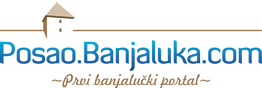 Ukoliko želite da objavite oglas za posao možete to uraditi putemposao@banjaluka.com ili +387 51 962 405Ukoliko želite preuzeti najnovije primjere ugovora o radu posjetite
http://posao.banjaluka.comUkoliko trebate pravnu pomoć iz radnog prava obratite se na
http://lawyer.ba/ ili aleksandarm9389@gmail.com